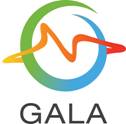 GALA è un importante protagonista del settore energetico italiano, attiva nella vendita di energia, gas e produzione di elettricità da fonti rinnovabili.Sedi a Roma,. Milano e Shanghai una crescita costante del nostro organico, la quotazione sul segmento AIM (Alternative Investment Market) di Borsa Italiana, sono la testimonianza del livello dei risultati conseguiti.Siamo seri, affidabili e trasparenti nei confronti dei nostri Clienti, del mercato e soprattutto tra di noi.Mettiamo passione in tutto quello che facciamo e siamo sempre pronti ad affrontare nuove sfide per conseguire risultati eccellenti.E’ per questa ragione che cerchiamo persone eccezionali, caratterizzate da grande energia, tenacia, motivazione e desiderio di crescere insieme a noi.In GALA si lavora in una SQUADRA, in cui ciascuno deve saper costruire relazioni, contribuire personalmente e professionalmente al successo del team. Per far fronte alle sfide di un mercato in continuo cambiamento siamo oggi alla ricerca di un/una:  Neo laureato per Funzione Operations per la nostra sede di Roma (RIF. Jops)Le risorse saranno inserite all’interno dell’organizzazione, in un’ottica di sostegno e supporto al Business. I candidati seguiranno un percorso di sviluppo interno volto a formare e costruire le competenze necessarie per la gestione di progetti, il disegno/monitoraggio di processi operativi, la definizione di strumenti e procedure di efficientamento delle business operations con particolare focus verso i seguenti ambiti:Project Management & Process Optimization, Rapporti con i distributori, Fatturazione e Misure, Information & Communication Technology, Credito, Reporting.Il profilo ideale è un/una brillante neo laureato/a al corso di laurea magistrale in Ingegneria Gestionale, Ingegneria Informatica, con buona conoscenza della lingua inglese e reale padronanza del pacchetto office, in particolare di MS Excel. Ha preferibilmente maturato una breve (6-12 mesi) esperienza di studio o lavoro in realtà aziendali/consulenziali, contribuendo all’analisi e alla concreta risoluzione di problematiche operative complesse.E’ previsto un inserimento in stage con rimborso spese.Si prega di inviare dettagliato CV in PDF o DOC corredato di foto all’indirizzo hr@gala.it, citando il Rif. “Jops_contatto ufficio Placement Politecnico di Bari” entro il 9.12.2016  Curricula privi dei requisiti richiesti non saranno presi in considerazione.Gala ringrazia fin d’ora tutti coloro che invieranno il proprio curriculum vitae e informa che saranno contattate le sole candidature ritenute in linea con il profilo ricercato.